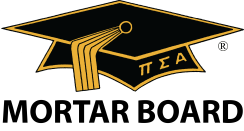 MORTAR BOARDMembership Nomination Form© Mortar Board, Inc.The purpose of this nomination form is to acquaint Mortar Board with a nominee's activities, interests and commitment to the Ideals of Mortar Board. A nominator may acquire the nominee's information and resume from the nominee directly or may nominate secretly based on the information they know about the nominee.The criteria for selection include a minimum GPA of 3.2 or top 35% of the junior class, whichever is higher, and a demonstrated commitment to scholarship, leadership and service. If the GPA is not known by the nominator, please nominate anyway. The Mortar Board chapter will verify GPAs. Some grade exceptions may be made by the chapter for candidates whose leadership and service are superior.NOMINATOR'S CONTACT INFORMATIONFull name* Title*Email address *Phone numberNOMINEE'S CONTACT INFORMATIONFull name* Email address * Phone numberPermanent address 	Street AddressCity	State	ZIPNOMINEE'S ACADEMIC INFORMATIONMajor Minor GPAExpected graduation date Number of credit hours completedHow does the nominee demonstrate a true love of learning and commitment to academic excellence?NOMINEE'S AWARDS AND INVOLVEMENTCampus leadershipAwards or honors receivedCommunity leadershipContributions to academic department/unit/majorHow does the nominee demonstrate earnest leadership beyond having a title?ATTACH RESUME (IF POSSIBLE)